                                                Приложение      Утвержденапостановлением администрации                      Середского сельского поселения   от       20.01.2016 г. № 16Схема расположения земельного участка на кадастровом плане территории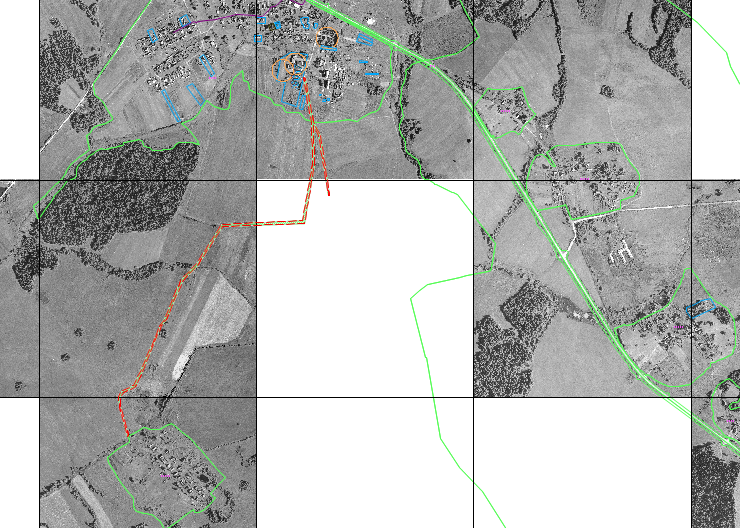 Условный номер земельного участка 76:05:000000:ЗУ1Условный номер земельного участка 76:05:000000:ЗУ1Условный номер земельного участка 76:05:000000:ЗУ1Условный номер земельного участка 76:05:000000:ЗУ1Площадь земельного участка21658.13 М2ДОП «Данилов - Середа» - СкипиноДОП «Данилов - Середа» - СкипиноОбозначениехарактерных точек границКоординаты, мКоординаты, мКоординаты, мXXУ12231426470.84426470.842180217.262426469.94426469.942180225.563426467.06426467.062180224.684426268.00426268.002180260.035426206.77426206.772180293.966425930.11425930.112180337.067425930.07425930.072180329.068426206.86426206.862180285.329426253.38426253.382180259.7110426071.08426071.082180265.2711425802.38425802.382180217.7112425786.39425786.392179841.6613425613.69425613.692179733.1114425535.56425535.562179657.8515425359.28425359.282179582.6816425329.67425329.672179561.9117425085.73425085.732179460.3018425048.81425048.812179440.2719425021.34425021.342179385.1320425002.06425002.062179372.0221424957.07424957.072179374.7422424826.04424826.042179410.6723424821.67424821.672179403.1524424955.73424955.732179366.7525425004.49425004.492179363.1726425027.87425027.872179379.4527425055.26425055.262179434.0728425089.22425089.222179453.0629425333.58425333.582179554.8030425363.22425363.222179575.5931425540.16425540.162179650.9032425618.69425618.692179726.7233425797.12425797.122179838.1034425812.61425812.612180208.8335426071.65426071.652180257.2036426267.18426267.182180252.0137426467.40426467.402180216.211426470.84426470.842180217.26